            Горбунов Василий Николаевич


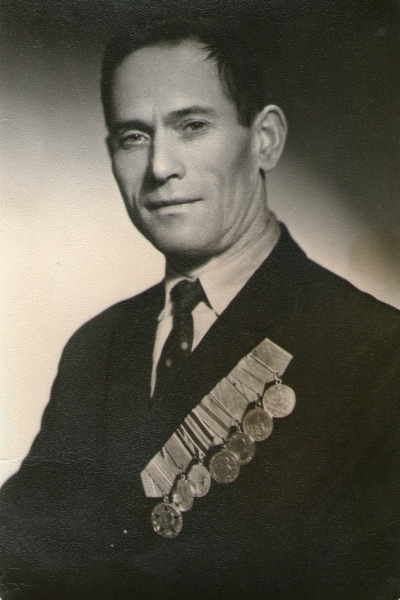 Мой прадед родился 5 января 1923 году в д. Стризнево Вологодского района, рано потерял родителей, воспитывался в детском доме Вологодской области. На фронт был отправлен в возрасте 18 лет из г. Воронежа.Во время блокады Ленинграда с первого до последнего дня защищал Ленинград. Был на передовой под Ленинградом, в должности корректировщика артиллерии (т.е. по заданию направлял огневые точки в тылу врага и сообщал по рации своему командованию).Был ранен получил тяжелую контузию, потерял слух на одно ухо. Он рассказывал, что однажды, после выполнения задания в тылу врага под Ленинградом, он несколько дней не мог выбраться, попал под обстрел снайпера, и его уже посчитали погибшим и занесли в список погибших. Закончил войну в Польше. Имел 7 наград: "За оборону Ленинграда", "За отвагу", "За победу над Германией" и др.После окончания войны работал в НКВД, в Военизированной охране на СЖД, в Вагонном Депо в горячем цехе. Зуенко Елизавета, ученица 6 «А» класса МОУ «СОШ №5» г. Вологды